MALIBU HURRICAE/OPULENCE OFFROAD 22.6ft BALL: 220TARE: 2680ATM:3500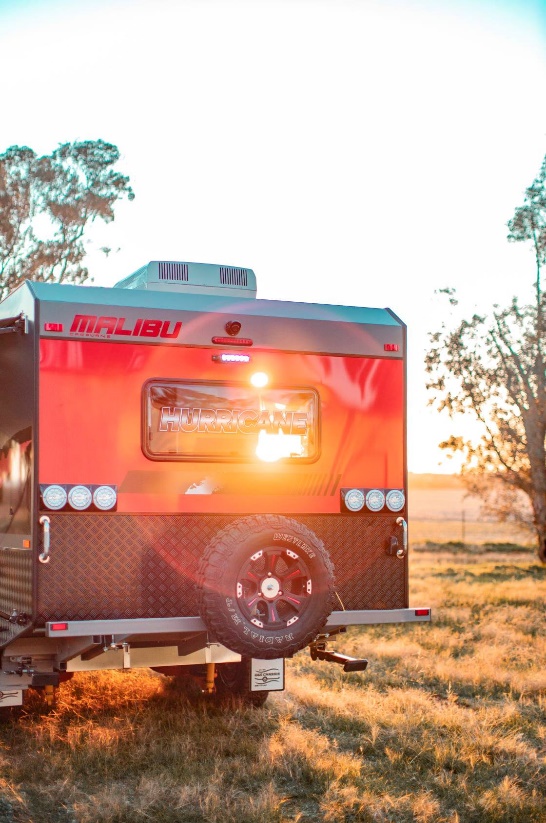 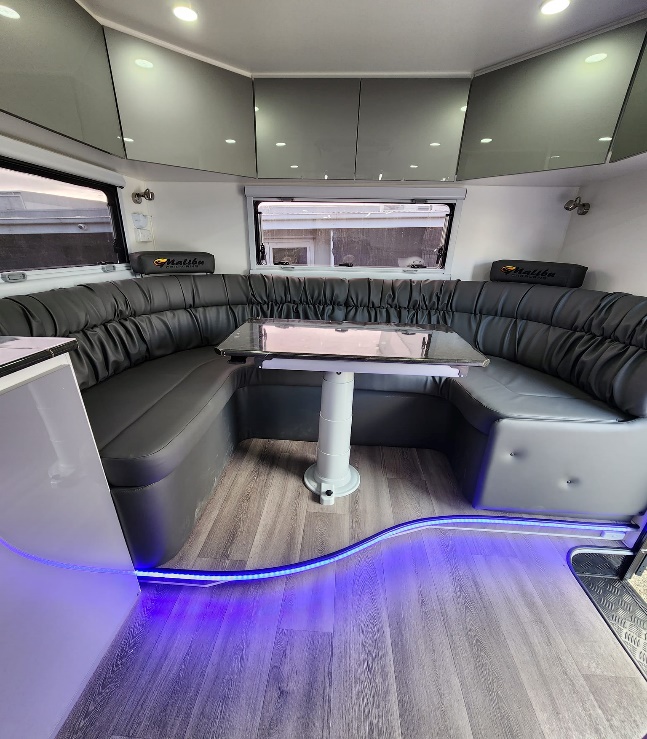 6’Heavy Duty Chassis ANGLE BACK or STRAIGHTSquare or round club loungeAlko independent suspension Quick Release Drop Down Jack 2 x 95 Litre Water Tanks 8’ Jockey Wheel16’ All-Terrain Tyres & Alloy Wheels Control rider TS D035 hitch Heavy Duty Rear Bumper Bar Spare wheelX2 9kg Gas Bottle Holders Alucomp External Body Generator Provision 3 Point Locking Security Entry Door Pull Out Step Toolbox Checker-Plate Wheel Spats Extended A-Frame Jockey Electric Brakes Roll Out Awning Illuminated Grab Handles Insulation Eurovision Double Glazed Windows Checker-Plate Internal Step Drop Down Picnic Table Full Insulation Midgee Blinds and Fly screens High Checker-Plate Front and Sides J-Mould Surround (Black) APPLIANCES & ELECTRICAL X2 Dual Annex Lights X2 100AH DC 12v Battery Low Profile Reverse Cycle Air-Con 12v Sirocco Fan24" Flat screen TV on swivel arm Double Power-Points Throughout 12v & 240v Bed Side Points LED Tunnel Boot Light 12v Hatch with Light 12v LED Number Plate Light 240v 15a Inlet (and Outlet) LED External Clearance Lights Breakaway Safety System Grey Anderson Plug 12 Pin Flat Trailer Plug Smoke Detector External 240v & 12v Points Door Side LED Tunnel Boot Light Front and Rear LED Spotlights Winegard TV Antenna 2x 170watt Solar PanelsBMPro Battery Management System Safety Dave Rear Camera with Car Kit 20L Microwave Flush Mount 12v NCE Range hood AM/FM/CD/MP3/Radio Player X2 Internal and External Speakers 12v LED Strip light above Bed 12v LED Strip light around Step Entry 12v LED Downlights Throughout Solar Regulator 12v LED Reading Lights Throughout 12v & 240v Bed Side Points TV WIFI INTERNAL Deluxe L Shape Dinette with Tri-fold Table High gloss acrylic doors Piano hinges Full-size pull-out pantry 3.2kg Top loader washing machine Upholstered Bed Head Magazine Pockets throughout Gas Struts on all OHC’s Full ensuite with Vanity Dual Sky Hatches Ceramic toiletFull Height Splashbacks Lift up Queen Bed Pillow top queen mattress 2 year structural warranty 